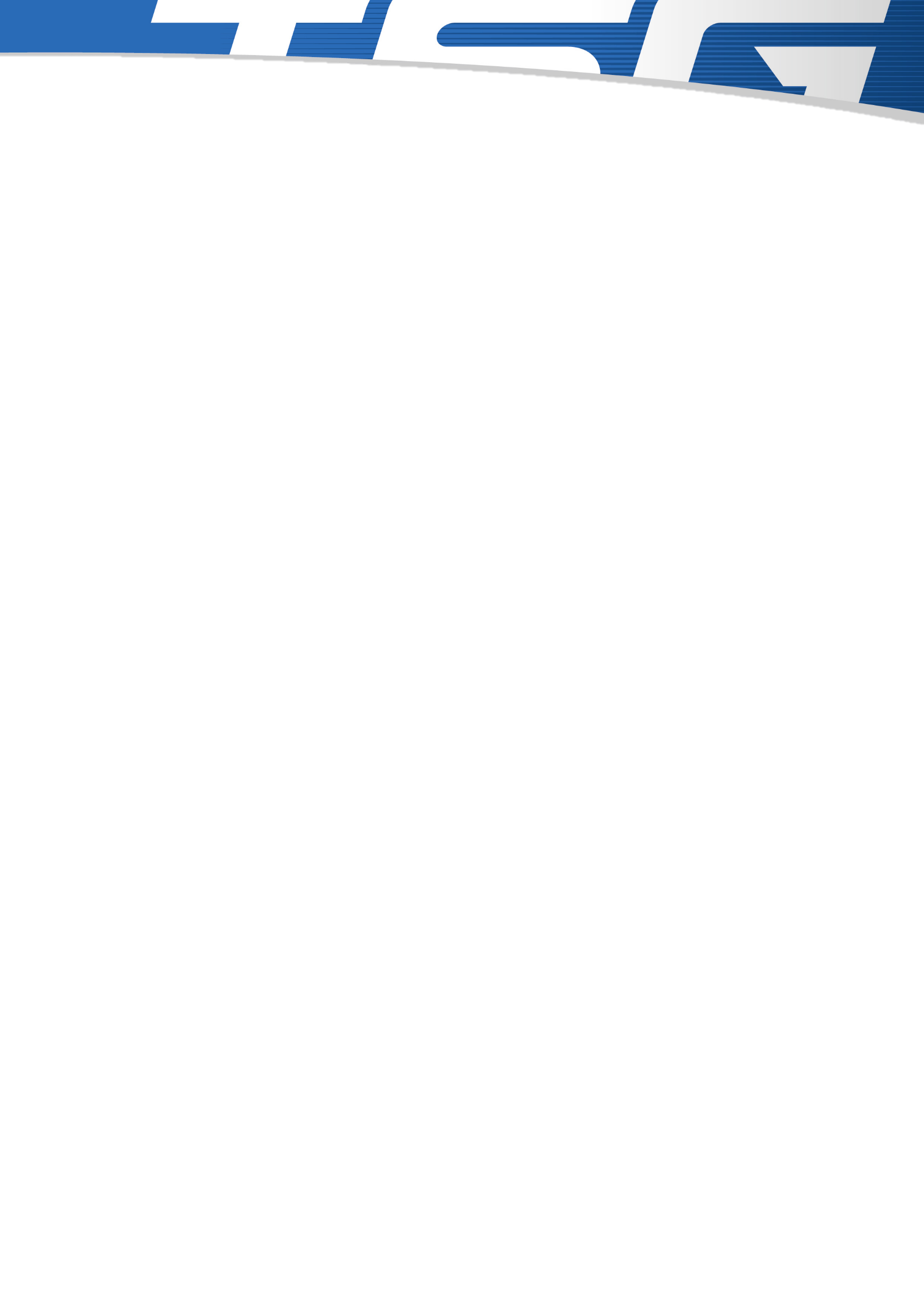 Achalm-Pokal 2022
-Adult-*** ISU Judging System in allen Gruppen ***Veranstalter:                       Eislaufabteilung der TSG Reutlingen 1843 e.V.Ort:                                	    Eislauf- und Freizeitzentrum Reutlingen    Rommelsbacher Straße 55    			    72762 ReutlingenBahn:			    30 x 60 mDatum:                                 am Samstag, 09.04.2022 ab ca. 17 UhrMeldeschluss:                     Sonntag, 20.03.2022Zeitplan:	  Der genaue Zeitplan wird nach Eingang aller Meldungen erstellt und   veröffentlicht.Startgebühren:		     je Teilnehmer/in					60,00 €     Die Meldegebühren sind auf das Konto der TSG Reutlingen Eiskunstlauf    bei der Kreissparkasse Reutlingen            DE76 6405 0000 0000 0509 19, BIC: SOLADES1REU     zu überweisen.      Wir weisen darauf hin, dass bei Rückzug der Meldung nach Meldeschluss die      Meldegebühren nicht erstattet werden.
Wir bitten darum, die Meldegebühren erst nach Veröffentlichung der finalen Teilnehmerliste zu überweisen!Neuerung ab Saison 2019/2020Jeder Läufer/in ab Freiläufer Kür hat eine Läuferlizenz (einmalig pro Saison) auf ein von der DEU noch bekannt zu gebendes Konto zu überweisen.Im Jahr der Beantragung des Sportpasses ist die Läuferlizenz enthalten.Die Gebühren für den Sportpass und die Läuferlizenz legt die DEU fest.Der Veranstalter hat den Wettbewerb bei der DEU anzumelden und die Ergebnisse einzureichen.Der Veranstalter kontrolliert die Einhaltung der obigen Richtlinien, soweit möglich.Die Kür-Musik ist vor dem Wettbewerb per Email  anmusik@4iceskating.org  zu senden.  CD‘s werden nur in Ausnahmefällen akzeptiert. (siehe separater Anhang)Meldungsinhalt:	      Name, Geburtsdatum, Verein, Kategorie Das PPC ist Bestandteil der Meldung für alle Kategorien. Bitte beigefügtes Formular benutzen und mit der Meldung abgeben – eine Meldung ohne PPC kann nicht berücksichtigt werden. Bei Fehlen des Planned Programm am Stichtag 20.03.2022 kann der Sportler nicht antreten, jedoch ist die Startgebühr gemäß Meldung zu entrichten. 

Außerdem ist das Form-Blatt „adult-declaration-form-2022_Achalm-Pokal Adult“ unterschrieben mit der Meldung mitzuschicken.

Die Meldung kann vom teilnehmenden Sportler direkt vorgenommen werden und muss nicht mehr über den Verein erfolgen. Der Teilnehmer muss aber einem Verein angehören, der Mitglied in einem Landesverband der DEU e.V. ist (siehe unten).Bitte beachten Sie auch die geänderte Handhabung bzgl. der geltenden Bestimmungen der DKB sowie der Durchführungsbestimmungen der Deutschen Eislauf-Union, Art. 9 der allgemeinen Bestimmungen, wonach jeder Läufer für die Teilnahme an einem Wettbewerb einen gültigen Sportpass benötigt! Nachmeldungen: 	     Können nicht berücksichtigt werdenMeldeanschrift:	TSG Reutlingen 1843 e.V. Abteilung Eiskunstlauf	Ringelbachstraße 96/1	72762 Reutlingen	Meldungen per Mail an: achalmpokal@t-online.deTeilnahmerecht:	Teilnahmeberechtigt sind alle Läufer/Innen, die folgende Kriterien erfüllen: 
 Die TeilnehmerInnen müssen einem Verein angehören, der Mitglied in einem Landesverband der DEU e.V. ist 
 Die Teilnahme ausländischer Sportler bedarf der Genehmigung durch den Veranstalter und einer Mitgliedsbestätigung in einem, dem jeweiligen nationalen Eislauf-Verband angehörigen Verein. 
Am Stichtag das Mindestalter von 16 Jahres erreicht haben 
(Stichtag: 01.07.2021)Teilnahmebeschränkung:  Insgesamt können ca 35 Läufer/inne starten. Der Veranstalter behält sich das Recht vor, zusätzliche Meldungen zu akzeptieren. Wir bitten jedoch um Verständnis, wenn wir die Teilnehmerzahl aus Zeitgründen nachträglich begrenzen müssen. Keine Teilnahmebeschränkung für den ausrichtenden Verein! Klasseneinteilung: 	      Die Teilnehmer starten in nach Kategorien getrennten Konkurrenzen.  Damen und Herren starten in getrennten Konkurrenzen, sofern mindestens drei StarterInnen in einer Kategorie antreten. Der Veranstalter behält sich das Recht vor, Kategorien zusammenzulegen oder zu unterteilen.  Zusätzlich gelten folgende Altersklassen (Stichtag 01.07.2021): 
Altersklasse I: 16 – 35 Jahre 
Altersklasse II: über 35 Jahre  Sind weniger als 4 TeilnehmerInnen in einer Altersklasse gemeldet, werden die Altersklassen zusammengelegt  Bei großen Teilnehmerzahlen werden die Altersklassen zusätzlich in A- und B-Gruppen unterteilt. Der Veranstalter behält sich das Recht auf Vorlage eines Altersnachweises vorSollten Sie nicht teilnehmen, bitten wir um rechtzeitige Mitteilung.Musik:	Die Musik ist vor dem Wettkampf per Email an folgende Email-Adresse zu übermitteln: musik@4iceskating.org 	Die E-Mail muss eine bestimme Form haben: 	Im Betreff: 	Name des Wettbewerbs	Dateiname der Musik: 	Nachname_Vorname_Kategorie_Kür/Kurzkür. 	Auf Anrede, Signatur oder Sonstiges bitten wir zu verzichten.	Sollte es nicht möglich sein die Musik per Mail zu schicken, dann wird der Name des betreffenden Läufers mit in den E-Mail-Text übernommen und dahinter vermerkt, dass die CD selbst mitgebracht wird. Diese Option kann nur gewählt werden, wenn Sie wirklich keine Möglichkeit finden können, die Musik per Mail zu schicken!  	Wird keine Musik per Mail gesendet und keine CD mitgebracht, muss der Läufer zu einer von uns vorgegeben Musik laufen, welche die Länge der entsprechenden Kategorie hat. Laufen ohne Musik ist nicht möglich und führt zwangsläufig zur Disqualifikation. 	Entspricht die Mail nicht den Vorgaben, wenn z.B. die Dateien nicht richtig benannt sind o.ä., wird die Mail mit Kommentar zurückgeschickt. 	Damit Sie sicher sein können, dass wir die Musik erhalten haben, werden wir eine kurze Bestätigung nach Erhalt der Mail senden. 
Siehe separater Anhang 
Bitte beachten: für fehlerhafte Dateinamen / Dateien kann keine Haftung übernommen werden.	Eine Backup-CD wird empfohlen, die sich in einwandfreiem technischen Zustand befindet und beschriftet sein muss (Name des Läufers/Verein/Kategorie). Auf der CD darf nur ein Programm enthalten sein
 Ergebnismitteilung:	Die Ergebnisermittlung erfolgt für alle Kategorien gemäß den Bestimmungen des ISU Judging System.Die Offiziellen und das Preisgericht werden durch den ausrichtenden Verein eingeladen.Einzelergebnisse stehen ab Montag nach dem Wettbewerb unter http://www.4iceskating.org zur VerfügungAuszeichnungen: 		Für die ersten 3 Plätze Pokale, jeder weitere bekommt eine Medaille.Jeder Teilnehmer erhält zusätzlich eine Urkunde.Haftungsausschluss:     	Der ausrichtende Verein übernimmt keinerlei Haftung für Schäden, weder für Teilnehmer, noch für Begleitpersonen.Vergütung:	Der Veranstalter übernimmt keinerlei Kosten für die Anreise, Unterkunft und Verpflegung.Anlagen:	Formular „Planned Program Content“ Anmeldeformular Formblatt “adult-declaration-form-2022_Achalm-Pokal Adult”Information zur Übermittlung der MusikPresse/Medien:	Meldelisten und Ergebnisse mit Vor- und Nachnamen und ggf. Fotos von Sportlern werden im Internet auf der Homepage der TSG Reutlingen und unter http://www.4iceskating.org/ veröffentlicht.
Die Sportler werden während des Wettbewerbs von einem Fotografen fotografiert. Die Bilder können von den Teilnehmern online angeschaut und bestellt werden. Nur die Teilnehmer bekommen einen Online-Zugang zu allen Fotos.Vereine und Verbände nehmen dies durch die Ausschreibung zur Kenntnis. Mit der Anmeldung zum Wettbewerb stimmen der Sportler bzw. seine gesetzlichen Vertreter der Veröffentlichung zu. Eine Weiterverwendung durch Dritte kann grundsätzlich nicht ausgeschlossen werden. Daher ergibt sich kein Haftungsanspruch gegenüber der TSG Reutlingen e.V..  AchtungDie TSG Reutlingen 1843 e.V. behält sich das Recht vor, den geplanten Wettbewerb abzusagen, sollten Folgewirkungen des Coronavirus (Covid-19) oder nationale/regionale Bestimmungen von Behörden eine Durchführung der Veranstaltung unmöglich machen. Wir weisen zudem daraufhin, dass sich alle Vorgaben jederzeit ändern können. In diesem Fall wird kein Schadensersatz für entstehende Kosten (z.B. Rücktritt von gebuchten Reservierungen im Reiseverkehr, Reisekosten, Hotelkosten, etc.) geleistet! Hygienemaßnahmen: 	aufgrund der aktuellen SARS-II-Pandemie siehe gesondertes Schreiben 			des Veranstalters.Unterstützt durch                    4iceskating.org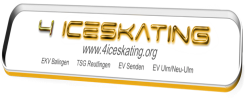 KategorienGruppe 20 	Kür „Bronze“ Programm-Inhalte und Programm-Längen richten sich nach den in der Ausschreibung für den „International Adult Figure Skating Competition 2022“, Oberstdorf(siehe ISU-Homepage => Adult Skating) „Technical Requirements Free Skating“ beschriebenen Anforderungen für die Kategorie „Free Skating Bronze“ Gruppe 21 	Kür „Silber“Programm-Inhalte und Programm-Längen richten sich nach den in der Ausschreibung für den „International Adult Figure Skating Competition 2022“, Oberstdorf (siehe ISU-Homepage => Adult Skating) „Technical Requirements Free Skating“ beschriebenen Anforderungen für die Kategorie „Free Skating Silver“ Gruppe 22 	Kür„Gold“ Programm-Inhalte und Programm-Längen richten sich nach den in der Ausschreibung für den „International Adult Figure Skating Competition 2022“, Oberstdorf (siehe ISU-Homepage => Adult Skating) „Technical Requirements Free Skating“ beschriebenen Anforderungen für die Kategorie „Free Skating Gold“ Gruppe 23 	Kür „Masters“ Programm-Inhalte und Programm-Längen richten sich nach den in der Ausschreibung für den „International Adult Figure Skating Competition 2022“, Oberstdorf (siehe ISU-Homepage => Adult Skating „Technical Requirements Free Skating“ beschriebenen Anforderungen für die Kategorie „Free Skating Masters“ Anmeldeformular Achalm-Pokal Adult 2022(auszufüllen für jeden Teilnehmer) A Persönliche Daten Name 	      _____________________________ Geschlecht : q weiblich q männlich Landesverband   ___________________________________ Verein 	___________________________________ Adresse: 	______________________________________________________________ ______________________________________________________________ ______________________________________________________________ Email	_______________________________________Tel:	________________________ Geburtsdatum: ____ . ____ . ________ B Wettbewerb Teilnahme an folgendem Wettbewerb: Geschlecht: 	q Damen 	q Herren Altersklasse: 			Kategorie: q I 				q Kür Masters q II 				q Kür Gold q Kür Silber q Kür BronzeELEMENTE IN DER REIHENFOLGE DES PROGRAMMSAchalm-Pokal 2022 Adult, Reutlingen, 09.04.2022Landesverband:                                                 Verein:Kategorie:                                                           Altersklasse: Name des Teilnehmers:ZeitElement